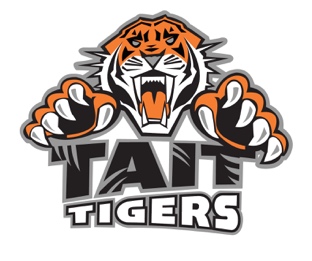 R. J. Tait ElementarySchool Calendar2022-2023Sept. 6			School Opening Day (Gr. 1-7 Students 9:00am-10:00am)(New Kindergarten Students 1:00pm-1:45pm)	Sept. 13			Individual Student Photo DaySept. 23			Professional Development Day (No School for Students)Sept. 30			Truth and Reconciliation Day (School Closed)Oct. 10			Thanksgiving DayOct. 12			Early Dismissal - 12:00pm (for Parent Conferences)Oct. 21			Professional Development Day (No School for Students)Nov. 1 			Photo Retake DayNov. 10			Remembrance Day AssemblyNov. 11			Remembrance Day HolidayNov. 21			Professional Development Day (No School for Students)Dec. 16			Last Day Before Winter BreakDec. 19 - Jan. 2		Winter Holiday PeriodJan. 3 (Tuesday)		School Re-opens after Winter Holidays Jan. 30 			Professional Development Day (No School for Students)Feb. 17			Professional Development Day (No School for Students)Feb. 20			BC Family Day HolidayMar. 8			Early Dismissal - 12:00pm (Parent Conferences)Mar. 13–24		Spring Holiday Period Mar. 27			School Re-opens after Spring Holidays Apr. 7			Good Friday HolidayApr. 10			Easter Monday HolidayMay 19			Professional Development Day (No School for Students)May 22			Victoria Day HolidayJune 16			Fit and Fun Day June 23 			Grade 7 Farewell AssemblyJune 29			Recognition AssemblyJune 29			Last Day of School for StudentsJune 30			Year-end Administrative Day